           Science KCV – Sound 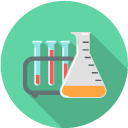 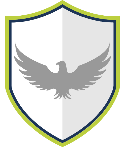 Words to know and spell (Tier 2 Vocabulary)Words to know and spell (Tier 2 Vocabulary)Words to know and spell (Tier 2 Vocabulary)VibrateAirMediumEarHearSoundFaintLoudStringPercussionWoodwindBrassEchoInsulateReflectionStrengthInstrumentWords to understand and spell  (Tier 3 Vocabulary)Words to understand and spell  (Tier 3 Vocabulary)VolumeHow loud or quiet a sound is.PitchHow high or low a sound is.Tuning forkA two-pronged device used to give a note of a specific pitch.Transverse waveLike that seen in water ripples.Longitudinal waveLike that seen in a slinky.VacuumA space which has no particles in it at all. 